下午2:35  S1-2 新葡京盃下午2:35  S1-2 新葡京盃下午2:35  S1-2 新葡京盃( ) 現時當地評分註：R - 後備馬匹DH - 平頭B - 戴眼罩CP-戴羊毛面箍H - 戴頭罩P - 戴防沙眼罩PC - 戴半掩防沙眼罩SR - 戴鼻箍TT - 綁繫舌帶V - 戴開縫眼罩XB - 戴交叉鼻箍(a) – 見習騎師S1-2下午2:35 香港時間(20.5.2017)(當地時間 下午2:35 )(20.5.2017)新葡京盃 (澳門三級賽)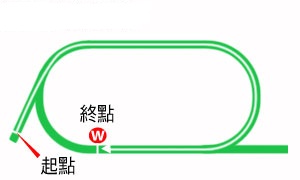 澳門氹仔馬場 - 草地 - 1500米 (右轉)公開賽。讓賽。配磅︰130-116磅。不設自由身/見習騎師減磅。總獎金 (港元) $650,000冠軍 $325,000，亞軍 $146,250，季軍 $74,750，殿軍 $42,250，第五名 $22,750，第六名 $13,000，第七名 $6,500，第八名 $6,500，第九名 $6,500，第十名 $6,500。(13匹參賽馬)1名次日期賽事名稱、級別及獎金賽事名稱、級別及獎金馬場馬場途程/跑道/場地途程/跑道/場地負磅騎師檔位賽事分段時間賽事分段時間賽事分段時間賽事分段時間頭馬時間分段名次分段名次分段名次分段名次分段名次分段名次名次及          勝負距離名次及          勝負距離賠率配備冠軍/亞軍/季軍簡評5/127/1/17[G2]冬季錦標 讓賽港元700,000澳門氹仔1800 右草地 好 117林凱121.3824.2223.4323.681.47.001115417B阿方索  得意寶寶  滿貫福星  5/921/1/17[G3]澳門短途精英盃港元650,000澳門氹仔1200 右草地 好 116林凱4-22.7921.5823.631.08.00-5556-1/420B幸運掌櫃  江河寶寶  甜夢  3/124/2/17[G2]春季錦標 讓賽港元700,000澳門氹仔1500 右草地 好 116林凱217.1521.7422.4425.371.26.7044431-3/417B得意寶寶  滿貫福星  精合金  13/145/3/17港澳盃(讓賽)港元2,500,000港沙田1400 右草地 好快 114林凱213.3921.3423.4322.591.20.752141316-1/299B無敵飛龍  宅大大  醒目名駒  早段受力策固守內欄，居領放馬內側。跑過千一米處時取得領先。入直路後不久被超越。三百五十米處受擠迫及失去平衡。迅速墮退。11/1228/4/17第一及第二班 讓賽70+港元470,000澳門氹仔1500 右草地 軟 116林凱1117.8622.9524.0226.571.31.403231115-1/44B築福大使  興圖  太容易  2名次日期賽事名稱、級別及獎金賽事名稱、級別及獎金馬場馬場途程/跑道/場地途程/跑道/場地負磅騎師檔位賽事分段時間賽事分段時間賽事分段時間賽事分段時間頭馬時間分段名次分段名次分段名次分段名次分段名次分段名次名次及          勝負距離名次及          勝負距離賠率配備冠軍/亞軍/季軍簡評9/1125/2/17第二班 讓賽85-60港元350,000澳門氹仔1500 右草地 黏軟 127韋爾納1118.0823.0823.9826.061.31.2077697-3/414B樂昇平  賞心悅目  興圖  11/1211/3/17第二班 讓賽85-60港元350,000澳門氹仔1200 右草地 黏 131余健雄9-23.5622.5524.091.10.20-1212119-1/420B聯誠笑聲  胡卡之鷹  小武士  2/1025/3/17第一及第二班 讓賽95-70港元380,000澳門氹仔1500 右草地 好黏 122韋爾納517.6622.7023.7925.051.29.208872頸21B樂昇平  築福大使  武當山  2/101/4/17第二班 讓賽85-55港元350,000澳門氹仔1800 右草地 黏 130韋爾納322.2824.5525.7024.901.51.309772頸11B興圖  築福大使  金威得寶  1/1228/4/17第一及第二班 讓賽70+港元470,000澳門氹仔1500 右草地 軟 116韋爾納117.8622.9524.0226.571.31.40766117B築福大使  興圖  太容易  3名次日期賽事名稱、級別及獎金賽事名稱、級別及獎金馬場馬場途程/跑道/場地途程/跑道/場地負磅騎師檔位賽事分段時間賽事分段時間賽事分段時間賽事分段時間頭馬時間分段名次分段名次分段名次分段名次分段名次分段名次名次及          勝負距離名次及          勝負距離賠率配備冠軍/亞軍/季軍簡評12/1412/2/17第一及第二班 讓賽95-70港元380,000澳門氹仔1200 右草地 好 132黎家駒14-23.2122.1423.351.08.70-53121087B靠譜少爺  威力喜  胡卡之鷹  全程在無遮擋之情況下走外疊。11/1110/3/17第一及第二班 讓賽95-70港元380,000澳門氹仔1350 右沙地 例常灑水 125黎家駒311.2321.4123.8925.171.21.702111111-1/299PC駿毅  寶石飛鷹  勝利旺  10/1025/3/17第一及第二班 讓賽95-70港元380,000澳門氹仔1500 右草地 好黏 127黎家駒817.6622.7023.7925.051.29.20322101515B樂昇平  築福大使  武當山  接近二百米處被挨擦。3/916/4/17第一及第二班 讓賽95-70港元380,000澳門氹仔1200 右草地 好黏 126余健雄2-23.2522.0624.591.09.90-5531-3/449B胡卡之鷹  聯誠笑聲  太容易  接近三百米處被撞著。3/1228/4/17第一及第二班 讓賽70+港元470,000澳門氹仔1500 右草地 軟 118余健雄417.8622.9524.0226.571.31.4011132-1/215B築福大使  興圖  太容易  4名次日期賽事名稱、級別及獎金賽事名稱、級別及獎金馬場馬場途程/跑道/場地途程/跑道/場地負磅騎師檔位賽事分段時間賽事分段時間賽事分段時間賽事分段時間頭馬時間分段名次分段名次分段名次分段名次分段名次分段名次名次及          勝負距離名次及          勝負距離賠率配備冠軍/亞軍/季軍簡評7/127/1/17第二班 讓賽85-60港元350,000澳門氹仔1500 右草地 好 132顧偉樂917.9422.8222.5124.031.27.3010121074-1/272B/TT浩勝星河  甜蜜旅程  盛惠  由於排外檔，指示騎師起步時收慢以取貼欄位置。被置於後方位置。3/124/2/17第二班 讓賽85-60港元350,000澳門氹仔1800 右草地 好 126顧偉樂121.7624.0823.3624.901.48.701010531/48B/TT築福大使  一樣美麗  金威得寶  早段有搶口傾向。6/1017/2/17第二、第三及第四班 讓賽85-50港元350,000澳門氹仔1510 右沙地 例常灑水 128沈駱士420.0323.7124.5225.141.33.4088567-3/44PC/TT駿毅  東山星旺  健康如意  起步後不久受阻。3/101/4/17第二班 讓賽85-55港元350,000澳門氹仔1800 右草地 黏 124普健士1022.2824.5525.7024.901.51.3011101032-1/46B/TT興圖  築福大使  金威得寶  躍出笨拙；接近一千二百米處追趕上前至1「築福大使」後蹄位置時受困並須收慢。UR/1216/4/17第二班 讓賽85-60港元350,000澳門氹仔1510 右沙地 例常灑水 124梁家偉(-5)520.0623.2524.4825.311.33.10121110UR-8PC/TT地產雄星  興團  進士  躍出時起擒，起步緩慢。跑離二百五十米處騎師未能握著右邊韁繩，繼而跑離二百米處急劇向外斜跑，踏著8「勁威王」後蹄，4「金威得寶」失蹄並令見習騎師梁家偉墮馬。5名次日期賽事名稱、級別及獎金賽事名稱、級別及獎金馬場馬場途程/跑道/場地途程/跑道/場地負磅騎師檔位賽事分段時間賽事分段時間賽事分段時間賽事分段時間頭馬時間分段名次分段名次分段名次分段名次分段名次分段名次名次及          勝負距離名次及          勝負距離賠率配備冠軍/亞軍/季軍簡評7/124/2/17第二班 讓賽85-60港元350,000澳門氹仔1800 右草地 好 127任布利621.7624.0823.3624.901.48.7011173-3/480CP築福大使  一樣美麗  金威得寶  2/1125/2/17第二班 讓賽85-60港元280,000澳門氹仔1500 右草地 黏軟 133卡爾德318.2023.2724.5725.561.31.6079621/27CP柏雪寶貝  福嘉旺  越戰越強  轉最後直路彎時及在最後直路早段受困並未能改善上前。4/1018/3/17第一及第二班 讓賽70+港元470,000澳門氹仔1200 右草地 黏 118馬雅1-23.3921.8724.041.09.30-984312CP靠譜少爺  甜夢  彥臣  7/101/4/17第二班 讓賽85-55港元350,000澳門氹仔1800 右草地 黏 126史偉恩422.2824.5525.7024.901.51.30222711-1/47CP興圖  築福大使  金威得寶  7/916/4/17第一及第二班 讓賽95-70港元380,000澳門氹仔1200 右草地 好黏 120韋爾納10-23.2522.0624.591.09.90-797345CP胡卡之鷹  聯誠笑聲  太容易  6名次日期賽事名稱、級別及獎金賽事名稱、級別及獎金馬場馬場途程/跑道/場地途程/跑道/場地負磅騎師檔位賽事分段時間賽事分段時間賽事分段時間賽事分段時間頭馬時間分段名次分段名次分段名次分段名次分段名次分段名次名次及          勝負距離名次及          勝負距離賠率配備冠軍/亞軍/季軍簡評1/1215/10/16第二及第三班 讓賽70-50港元295,000澳門氹仔1200 右草地 好 126何華麟7-23.3521.2424.311.08.90-5813/412PC北方傳說  威力喜  小武士  跑離五百米處走外疊。1/94/11/16第二及第三班 讓賽70-50港元295,000澳門氹仔1500 右沙地 例常灑水 127何華麟920.0624.4025.0425.201.34.70233122FPC北方傳說  柏寶  飲水思源  全程在無遮擋之情況下走外疊。最後直路上受催策下向內斜跑。4/1216/12/16第二班 讓賽85-60港元350,000澳門氹仔1500 右沙地 例常灑水 126余健雄519.6823.2624.2426.321.33.5053341-3/45PC盛惠  香江之星  九天飛龍  4/1221/1/17第一及第二班 讓賽95-70港元570,000澳門氹仔1500 右草地 好 106藤田菜七子(-10)718.3821.4623.1024.561.27.50108843-3/442PC浩勝星河  太容易  靠譜少爺  起步後不久被阻及。5/124/2/17第二班 讓賽85-60港元350,000澳門氹仔1800 右草地 好 124何華麟421.7624.0823.3624.901.48.70656533FPC築福大使  一樣美麗  金威得寶  7名次日期賽事名稱、級別及獎金賽事名稱、級別及獎金馬場馬場途程/跑道/場地途程/跑道/場地負磅騎師檔位賽事分段時間賽事分段時間賽事分段時間賽事分段時間頭馬時間分段名次分段名次分段名次分段名次分段名次分段名次名次及          勝負距離名次及          勝負距離賠率配備冠軍/亞軍/季軍簡評4/1211/3/17第二班 讓賽85-60港元350,000澳門氹仔1200 右草地 黏 125任布利10-23.5622.5524.091.10.20-7742-3/428B聯誠笑聲  胡卡之鷹  小武士  4/1025/3/17第一及第二班 讓賽95-70港元380,000澳門氹仔1500 右草地 好黏 119任布利117.6622.7023.7925.051.29.2066643-1/211B樂昇平  築福大使  武當山  8/101/4/17第二班 讓賽85-55港元350,000澳門氹仔1800 右草地 黏 122林凱122.2824.5525.7024.901.51.30111811-1/218B興圖  築福大使  金威得寶  5/916/4/17第一及第二班 讓賽95-70港元380,000澳門氹仔1200 右草地 好黏 116林凱9-23.2522.0624.591.09.90-665247B胡卡之鷹  聯誠笑聲  太容易  由六百米處有外閃傾向。8/95/5/17第二班 讓賽85-60港元350,000澳門氹仔1350 右沙地 例常灑水 122林凱411.2521.9423.5924.621.21.40999816-3/443PC艾卡爾  先鋒駿將  御卓之寶  起步緩慢；起步後不久被2「大師傑作」擠迫並失地。8名次日期賽事名稱、級別及獎金賽事名稱、級別及獎金馬場馬場途程/跑道/場地途程/跑道/場地負磅騎師檔位賽事分段時間賽事分段時間賽事分段時間賽事分段時間頭馬時間分段名次分段名次分段名次分段名次分段名次分段名次名次及          勝負距離名次及          勝負距離賠率配備冠軍/亞軍/季軍簡評6/127/1/17第二及第三班 讓賽70-50港元295,000澳門氹仔1200 右草地 好 133余健雄6-23.7321.5123.561.08.80-3465-1/212B威力喜  新合金  幸運金朝  接近二百五十米處被阻及。2/1221/1/17第二班 讓賽85-60港元525,000澳門氹仔1200 右草地 好 117武豊12-23.6721.9323.601.09.20-332130B威力喜  妙算金龍  雷霆威威  2/1412/2/17第二及第三班 讓賽70-50港元295,000澳門氹仔1200 右草地 好 131顧偉樂9-23.1921.8823.931.09.00-6721-3/418B聯誠笑聲  妙算金龍  來高興  4/1011/3/17[G3]四歲精英預賽港元450,000澳門氹仔1500 右草地 黏 126顧偉樂518.2622.1023.7524.991.29.1012241/238B柏雪寶貝  裝逼教主  甜蜜旅程  9/1322/4/17[G1]澳門堅尼大賽港元750,000澳門氹仔1500 右草地 軟 126沈駱士818.5023.4925.6027.711.35.30222910-3/411B江河壹寶  加洲之寶  甜蜜旅程  9名次日期賽事名稱、級別及獎金賽事名稱、級別及獎金馬場馬場途程/跑道/場地途程/跑道/場地負磅騎師檔位賽事分段時間賽事分段時間賽事分段時間賽事分段時間頭馬時間分段名次分段名次分段名次分段名次分段名次分段名次名次及          勝負距離名次及          勝負距離賠率配備冠軍/亞軍/季軍簡評8/1412/2/17第二及第三班 讓賽70-50港元295,000澳門氹仔1200 右草地 好 126余健雄13-23.1921.8823.931.09.00-10128945聯誠笑聲  妙算金龍  來高興  1/824/2/17第二及第三班 讓賽70-50港元295,000澳門氹仔1510 右沙地 例常灑水 125余健雄819.8724.0524.5526.231.34.7011111/222P/CP興團  大師傑作  奇正相生  6/101/4/17第二班 讓賽85-55港元350,000澳門氹仔1800 右草地 黏 117余健雄222.2824.5525.7024.901.51.30433610-1/210CP興圖  築福大使  金威得寶  2/1216/4/17第二班 讓賽85-60港元350,000澳門氹仔1510 右沙地 例常灑水 121余健雄620.0623.2524.4825.311.33.10111244P/CP地產雄星  興團  進士  13/1328/4/17第二及第三班 讓賽75-40港元295,000澳門氹仔1800 右草地 軟 130奧查魯221.6826.0025.5826.951.54.801111315-1/24B逸興飛揚  金奔馳  幸運武士  起步後不久急劇向外斜跑並被擠迫。10名次日期賽事名稱、級別及獎金賽事名稱、級別及獎金馬場馬場途程/跑道/場地途程/跑道/場地負磅騎師檔位賽事分段時間賽事分段時間賽事分段時間賽事分段時間頭馬時間分段名次分段名次分段名次分段名次分段名次分段名次名次及          勝負距離名次及          勝負距離賠率配備冠軍/亞軍/季軍簡評8/1322/4/17[G1]澳門堅尼大賽港元750,000澳門氹仔1500 右草地 軟 126普健士1118.5023.4925.6027.711.35.301313138711XB江河壹寶  加洲之寶  甜蜜旅程  躍出笨拙並失地甚多。11名次日期賽事名稱、級別及獎金賽事名稱、級別及獎金馬場馬場途程/跑道/場地途程/跑道/場地負磅騎師檔位賽事分段時間賽事分段時間賽事分段時間賽事分段時間頭馬時間分段名次分段名次分段名次分段名次分段名次分段名次名次及          勝負距離名次及          勝負距離賠率配備冠軍/亞軍/季軍簡評5/81/4/17第二及第三班 讓賽70-50港元295,000澳門氹仔1200 右草地 黏 129卡爾德8-23.7522.4924.461.10.70-67564H加洲之寶  天際翱翔  養魚開心  接近二百五十米處在一段短途程上受困。12/1322/4/17[G1]澳門堅尼大賽港元750,000澳門氹仔1500 右草地 軟 126黎家駒1418.5023.4925.6027.711.35.3055101223-3/452H江河壹寶  加洲之寶  甜蜜旅程  12名次日期賽事名稱、級別及獎金賽事名稱、級別及獎金馬場馬場途程/跑道/場地途程/跑道/場地負磅騎師檔位賽事分段時間賽事分段時間賽事分段時間賽事分段時間頭馬時間分段名次分段名次分段名次分段名次分段名次分段名次名次及          勝負距離名次及          勝負距離賠率配備冠軍/亞軍/季軍簡評5/83/3/17第三及第四班 讓賽60-40港元240,000澳門氹仔1050 右沙地 例常灑水 126史偉恩8-16.1822.2524.871.03.30-785325PC養魚開心  卡利精英  鎳合金  騎師史偉恩未有盡力催策坐騎至終點而被嚴厲譴責。4/1118/3/17第三及第四班 讓賽60-40港元240,000澳門氹仔1200 右草地 黏 125史偉恩11-23.4422.2624.701.10.40-8544-1/46B榮華東方  龍泉福將  名門伍號  2/121/4/17第三及第四班 讓賽60-40港元240,000澳門氹仔1500 右草地 黏 125史偉恩618.5022.8924.4125.101.30.9033222-3/44V波臣  京師鏢頭  雙天港  接近九百米處在一段短途程上受阻。其後在一段短途程後被撞著。1/1222/4/17第二及第三班 讓賽70-50港元295,000澳門氹仔1200 右草地 軟 117史偉恩4-24.0123.9126.981.14.90-891頸8V京師鏢頭  壯志雄心  榮華東方  2/814/5/17第二及第三班 讓賽70-50港元295,000澳門氹仔1350 右沙地 例常灑水 124史偉恩411.2921.8223.5325.061.21.7033221-1/410P/V天行者  京師鏢頭  先鋒駿將  13名次日期賽事名稱、級別及獎金賽事名稱、級別及獎金馬場馬場途程/跑道/場地途程/跑道/場地負磅騎師檔位賽事分段時間賽事分段時間賽事分段時間賽事分段時間頭馬時間分段名次分段名次分段名次分段名次分段名次分段名次名次及          勝負距離名次及          勝負距離賠率配備冠軍/亞軍/季軍簡評10/1124/2/17第二及第三班 讓賽70-50港元295,000澳門氹仔1350 右沙地 例常灑水 131韋爾納511.2121.4623.8625.171.21.705641024-1/445P/H地產雄星  艾卡爾  御寶  8/93/3/17第二及第三班 讓賽70-50港元295,000澳門氹仔1510 右沙地 例常灑水 129顧偉樂319.8223.3425.1726.671.35.00155813-3/438P/H大師傑作  進士  香港風暴  2/1118/3/17第二及第三班 讓賽70-40港元295,000澳門氹仔1800 右草地 黏 121顧偉樂421.3825.2125.1125.671.51.601112頭40H大阿哥  天下響  江河壹寶  在最後直路上受催策下大幅度向外斜跑。騎師被詢問在最後直路上之騎法，參閱賽後報告。PU/101/4/17第二班 讓賽85-55港元350,000澳門氹仔1800 右草地 黏 118顧偉樂1122.2824.5525.7024.901.51.3051111PU-15H/TT興圖  築福大使  金威得寶  騎師被詢問騎法，參閱賽後報告。賽後接受獸醫檢驗，並無異樣。須試閘。12/1328/4/17第二及第三班 讓賽75-40港元295,000澳門氹仔1800 右草地 軟 124沈駱士1021.6826.0025.5826.951.54.802221214-1/222H逸興飛揚  金奔馳  幸運武士  三百米處被外側擠迫